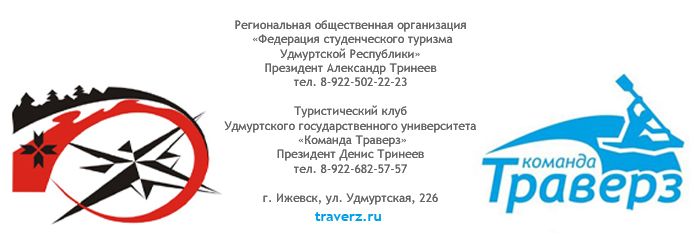 Экстремальные водные соревнования пройдут в Ижевске
В центре города появится имитация горной реки4-5 июня в Ижевске пройдёт Открытый Кубок Удмуртской Республики по спортивному туризму «Вумурт-2016». Спортсмены из городов республики и соседних регионов съедутся, чтобы посостязаться в водном слаломе на катамаранах, каяках и байдарках. «Вумурт» ежегодно организуют туристический клуб Удмуртского государственного университета Команда «Траверз», Федерация студенческого туризма, Министерство по физической культуре, спорту и молодёжной политике УР и РДМОО «Союз туристов Удмуртии. Федерация спортивного туризма».Особенность ижевского «Вумурта» в том, что спортивная трасса расположена прямо в центре города. Это не характерно для водных соревнований – как правило,  они проходят на водных объектах за городом. Специально для соревнований у плотины Ижевского пруда организаторы установят искусственный порог, имитирующий горную реку. К участию приглашаются все желающие, стартовал приём заявок, который продлится до 3 июня. А горожан приглашают в качестве зрителей, ведь водный слалом на «горной реке» в центре Ижевска – редкое и захватывающее зрелище.  График проведения соревнований: 
04 июня, суббота 
07:00 – Работа мандатной и технической комиссии. 
09:00 – 09:30 Торжественное открытие соревнований у памятника оружейникам. 
10:00 – 18:00 Работа дистанций «Катамаран-4», «Катамаран-2». Старт по готовности экипажей. 05 июня, воскресенье 
10:00 – 17:00 Работа дистанций «Байдарка» и «Каяк». Старт по готовности экипажей. 
18:00 – 19:00 Торжественное закрытие соревнований.Контактное лицо: президент Команды «Траверз» Денис Николаевич Тринеев
тел. 8-922-682-57-57
Официальный сайт соревнований: traverz.ru
Контактная площадка: vk.com/vumurt 